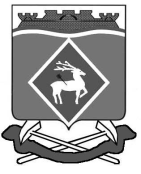 РОССИЙСКАЯ  ФЕДЕРАЦИЯ РОСТОВСКАЯ ОБЛАСТЬМУНИЦИПАЛЬНОЕ  ОБРАЗОВАНИЕ  «ГОРНЯЦКОЕ СЕЛЬСКОЕ  ПОСЕЛЕНИЕ»АДМИНИСТРАЦИЯ  ГОРНЯЦКОГО  СЕЛЬСКОГО ПОСЕЛЕНИЯ ПОСТАНОВЛЕНИЕ В соответствии с частью 2 и пунктом 2 части 3 статьи 23 Земельного кодекса Российской Федерации, Уставом муниципального образования «Горняцкое сельское поселение», в целях установления публичных сервитутов для использования земельного участка № 55 по ул. Горная в п. Горняцкий в целях ремонта инженерных сетей водопровода, согласно статьи 20 Порядка организации и проведения публичных (общественных) слушаний в Горняцком сельском поселении, утвержденного Решением Собрания депутатов Горняцкого сельского поселения от 07.11.2012 № 06,ПОСТАНОВЛЯЮ:Назначить общественные (публичные) слушания в форме информирования населения об установлении публичных сервитутов для использования земельного участка № 55 по ул. Горная в пос. Горняцкий целях ремонта  инженерных сетей водопровода Горняцкого сельского поселения на 15-00 часов 17.11.2014 года. Провести общественные (публичные) слушания во Дворце культуры «Шахтер» по адресу: Ростовская область, Белокалитвинский район, пос. Горняцкий, ул. Дзержинского 19 «А».Ответственным за проведение общественных (публичных) слушаний об установлении публичных сервитутов для использования земельного участка  № 55 по ул. Горная в пос. Горняцкий целях ремонта  инженерных сетей водопровода Горняцкого сельского поселения назначить инспектора отдела муниципального хозяйства по земельным отношениям Администрации Горняцкого сельского поселения Е.А. Ткачеву.Настоящее постановление вступает в силу после с момента официального опубликования.Контроль за исполнением настоящего постановления оставляю за собой.Глава поселения                                                                 О.П. СнисаренкоВерно Ведущий специалист                                                     А.М. Ветохина17.10.2014 года №  194 .пос. Горняцкийпос. ГорняцкийО проведении общественных слушаний об установлении публичных сервитутов Горняцкого сельского поселенияО проведении общественных слушаний об установлении публичных сервитутов Горняцкого сельского поселенияО проведении общественных слушаний об установлении публичных сервитутов Горняцкого сельского поселения